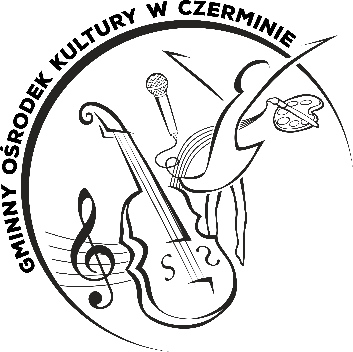 REGULAMIN III GMINNEGO KONKURSU POETYCKIEGO „CZERMIN – MOJA MAŁA OJCZYZNA”Organizator: Organizatorem III Gminnego Konkursu Poetyckiego pt. „CZERMIN – MOJA MAŁA OJCZYZNA”, zwanego dalej „Konkursem”, jest Gminny Ośrodek Kultury w Czerminie, 39-304 Czermin 469, e-mail: gok@czermin.pl, tel. 17 774 19 40, fax: 17 774 19 41, zwany dalej „Organizatorem”. Idea konkursu: Konkurs Poetycki „CZERMIN – MOJA MAŁA OJCZYZNA" jest skierowany do dzieci, młodzieży i dorosłych. Cele konkursu:Rozwijanie wyobraźni oraz wrażliwości poetyckiej.Zachęcanie do międzypokoleniowego dialogu.Odkrywanie talentów i pozyskiwanie wartościowych utworów literackich.Stwarzanie piszącym możliwości szerszej prezentacji twórczości.Rozbudzanie kreatywności.Rozbudzanie miłości do miejsca swojego zamieszkania – gminy Czermin.Tematyka konkursu:Przedmiotem konkursu jest napisanie wiersza o gminie Czermin. Uczestnicy:Uczestnicy zostaną podzieleni na kategorie wiekowe:– dziecięca do lat 12,– młodzieżowa 12-18 lat,– dorośli 18+.Zasady uczestnictwa:Wiersze wraz z wypełnionymi dokumentami należy dostarczyć do dnia 14.04.2023 roku lub przesłać na adres gok@czermin.pl.Wymagania konkursowe:Wiersz może być rymowany lub biały, śmieszny lub poważny.Uczestnicy nie mogą złożyć utworów (wierszy) sprzecznych z prawem, wykorzystujących zakazane treści, nawołujących do nietolerancji i obrażających uczucia innych osób.Komisja konkursowa, nagrody:O wyłonieniu zwycięzców Konkursu decyduje Komisja Konkursowa powołana przez Organizatora, zwana dalej „Komisją”.Komisja będzie brała w szczególności pod uwagę: poziom artystyczny,pomysłowość, kreatywność,oryginalność, zgodność z Regulaminem.Zwycięskie wiersze zostaną opublikowane na stronie internetowej Organizatora www.gokczermin.naszgok.pl oraz portalach społecznościowych.Na uczestników i zwycięzców czekają atrakcyjne nagrody. Uwagi końcowe:Rozstrzygnięcie konkursu będzie miało miejsce 21.04.2023 r.Zgłoszenie wierszy jest jednoznaczne z przekazaniem praw autorskich na rzecz Gminnego Ośrodka Kultury w Czerminie, o których mowa w ustawie z dnia 4 lutego 1994 r. o prawach autorskich i prawach pokrewnych (Dz. U. z 2019 r., poz. 1231 ze zm.).Nadesłanie wierszy na konkurs jest równoznaczne z zaakceptowaniem niniejszego Regulaminu.Sporne kwestie rozstrzyga Organizator.